Laboratoire (partie 2)Continuer le jeu Défenseur du sous-sol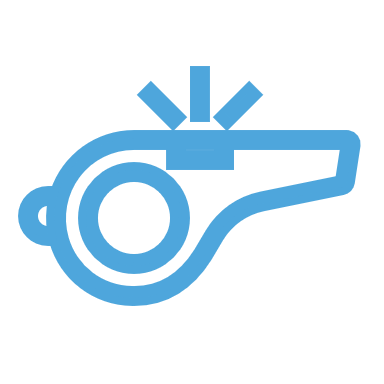 Suivez bien les étapes.Et lâchez votre cellulaire/Youtube/autre distraction.Mise en situationReprenez le code que nous avons fait en classe ensemble. Vous allez développer de nouvelles fonctionnalités !Limiter le mouvement du joueurAfin de limiter le mouvement du joueur ajouter des box colliders 2D ainsi que des rigid bodies statiques sur les bordures bleues.Tirer des vilains bouletsLes VilainBoulets arriveront de la droite de l’écran à partir de l’extérieur.Créez un prefab de VilainBoulet à partir de l’instance existante qui est dans la scène.Créez un nouvel objet de jeu nommé Tireur qui se trouve à droite de l’écran.SpriteRenderer : un carré blanc que vous colorerez en jaune. Étirez-le pour faire un rectangle vertical.À intervalle régulier, faites que le Tireur tire des VilainBoulet. Exposez une variable strictement positive float IntervalleDeTirDeBase doit paramétrer cet intervalle.Faites varier la hauteur aléatoirement de la position verticale d’apparition des VilainBoulet. Pour obtenir les bornes minimum et maximum de hauteur, récupérez le composant SpriteRenderer. Inspirez-vous du code suivant pour obtenir les limites de hauteur.1. SpriteRenderer MonSpriteRenderer = GetComponent<SpriteRenderer>();2. Vector2 GrosseurSprite = MonSpriteRenderer.size;3. Vector2 HauteurSprite = new Vector2(0.0f, GrosseurSprite.y);4. Vector2 LimiteHaute = this.gameObject.transform.position + new Vector2(0.0f, HauteurSprite);5. Vector2 LimiteBasse = this.gameObject.transform.position + new Vector2(0.0f, -HauteurSprite);Pour générer une valeur aléatoire, utilisez le module Random. Par exemple, pour obtenir une valeur entre -5.0f et 5.0f, vous pouvez faire :1. float ValeurAuHasard = Random.Range(-5.0f, 5.0f);FinitionVitesse aléatoire et verticaleTrouvez une solution pour faire varier aléatoirement la vitesse de chaque VilainBoulet créé. Les VilainsBoulets pourront également bouger légèrement à la verticale.Au lieu d’une variable exposée Vector2 Vitesse, il devrait y avoir Vector2 VitesseMinimum et Vector2 VitesseMaximum.Paravent mobileTrouvez une solution pour faire le comportement du Paravent. Celui-ci devra se diriger progressivement vers la gauche afin de cacher les VilainBoulets. Il devra éventuellement s’arrêter environ à la moitié de l’écran.Tirer des balles à intervalleTrouvez une solution afin que lorsqu’on tient le bouton pour tirer, le joueur tire des balles à intervalle régulier. La variable se trouvant entre 0 et 3 float TempsIntervalleDeTir doit être exposée dans l’éditeur.Augmenter la difficultéFaites qu’avec le temps, la vitesse du jeu augmenter. Pour ce faire, faites que l’intervalle dans lequel apparaissent les VilainBoulets diminue.Exposez la variable strictement positive float IntervalleAugmentationDifficulte ainsi que la variable se trouvant entre 0 et 1 float PourcentageAugmentationDifficulte.Trouvez une solution s’articulant autour de ces deux variables. Plusieurs méthodes sont possibles et acceptables.